ПРОЄКТ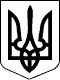 МІНІСТЕРСТВО ОСВІТИ І НАУКИ УКРАЇНИНАКАЗПро внесення змін до наказу Міністерства освіти і науки України від 13 березня 2014 року № 221Відповідно до пункту 4 Положення про Міністерство освіти і науки України, затвердженого постановою Кабінету Міністрів України від 16 жовтня 2014 року № 630 (зі змінами), постанови Кабінету Міністрів України від 22 квітня 2013 року № 300, постанови Кабінету Міністрів України від 22 травня 2013 року № 351 та з метою здійснення контролю за напрямами використання коштів, одержаних у результаті трансферу технологій, створених за рахунок коштів державного бюджету, і виплатою винагороди авторам технологій та особам, які здійснюють їх трансфер,НАКАЗУЮ:Унести до наказу Міністерства освіти і науки України від 13 березня 2014 року № 221 «Про затвердження форм надання та узагальнення відомостей про напрями використання коштів, одержаних у результаті трансферу технологій, створених за рахунок коштів державного бюджету, і виплату винагороди авторам таких технологій», зареєстрованого в Міністерстві юстиції України 1 квітня 2014 р. за № 376/25153 (у редакції наказу Міністерства освіти і науки України від 12 січня 2021 року № 32), зміни, що додаються.Директорату науки та інновацій (Таранов І.) забезпечити подання цього наказу на державну реєстрацію до Міністерства юстиції України в установленому законодавством порядку.Департаменту забезпечення документообігу, контролю та інформаційних технологій (Єрко І.) зробити відмітку у справах архіву у встановленому порядку.Контроль за виконанням цього наказу покласти на заступника Міністра з питань європейської інтеграції Шкуратова О.Цей наказ набирає чинності з дня його офіційного опублікування.Міністр	Сергій ШКАРЛЕТ«____» _________20__р.м. Київ№__________